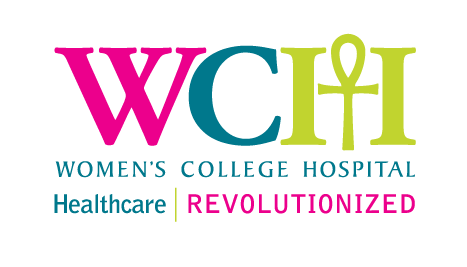 Physician Referral FormPhysician Referral FormPhysician Referral FormPhysician Referral FormPhysician Referral FormPhysician Referral FormEnvironmental Health Clinic Tel: (416) 351-3764Fax: (416) 323-6130Environmental Health Clinic Tel: (416) 351-3764Fax: (416) 323-6130Environmental Health Clinic Tel: (416) 351-3764Fax: (416) 323-6130Environmental Health Clinic Tel: (416) 351-3764Fax: (416) 323-6130Environmental Health Clinic Tel: (416) 351-3764Fax: (416) 323-6130Environmental Health Clinic Tel: (416) 351-3764Fax: (416) 323-6130Environmental Health Clinic Tel: (416) 351-3764Fax: (416) 323-6130Environmental Health Clinic Tel: (416) 351-3764Fax: (416) 323-6130Environmental Health Clinic Tel: (416) 351-3764Fax: (416) 323-6130Environmental Health Clinic Tel: (416) 351-3764Fax: (416) 323-6130Environmental Health Clinic Tel: (416) 351-3764Fax: (416) 323-6130Physician Referral FormPhysician Referral FormPhysician Referral FormPhysician Referral FormPhysician Referral FormPhysician Referral FormPhysician Referral FormPhysician Referral FormPhysician Referral FormPhysician Referral FormPhysician Referral FormPhysician Referral FormPatient Information (Must be fully completed)Patient Information (Must be fully completed)Patient Information (Must be fully completed)Patient Information (Must be fully completed)Patient Information (Must be fully completed)Patient Information (Must be fully completed)Patient Information (Must be fully completed)Patient Information (Must be fully completed)Patient Information (Must be fully completed)Patient Information (Must be fully completed)Patient Information (Must be fully completed)Physician Referral FormPhysician Referral FormPhysician Referral FormPhysician Referral FormPhysician Referral FormPhysician Referral FormName:Name:Name:Physician Referral FormPhysician Referral FormPhysician Referral FormPhysician Referral FormPhysician Referral FormPhysician Referral FormDOB:DOB:DOB:Physician Referral FormPhysician Referral FormPhysician Referral FormPhysician Referral FormPhysician Referral FormPhysician Referral FormAddress:Address:Address:Address:Physician Referral FormPhysician Referral FormPhysician Referral FormPhysician Referral FormPhysician Referral FormPhysician Referral FormHC#HC#HC#HC#Physician Referral FormPhysician Referral FormPhysician Referral FormPhysician Referral FormPhysician Referral FormPhysician Referral FormTel: Tel: Tel: Tel: Physician Referral FormPhysician Referral FormPhysician Referral FormPhysician Referral FormPhysician Referral FormPhysician Referral Form1.  Referring Condition:Chronic Fatigue SyndromeElectromagnetic Hypersensitivity FibromyalgiaMultiple Chemical SensitivityReferring Condition:Chronic Fatigue SyndromeElectromagnetic Hypersensitivity FibromyalgiaMultiple Chemical SensitivityReferring Condition:Chronic Fatigue SyndromeElectromagnetic Hypersensitivity FibromyalgiaMultiple Chemical SensitivityReferring Condition:Chronic Fatigue SyndromeElectromagnetic Hypersensitivity FibromyalgiaMultiple Chemical SensitivityReferring Condition:Chronic Fatigue SyndromeElectromagnetic Hypersensitivity FibromyalgiaMultiple Chemical SensitivityReferring Condition:Chronic Fatigue SyndromeElectromagnetic Hypersensitivity FibromyalgiaMultiple Chemical SensitivityReferring Condition:Chronic Fatigue SyndromeElectromagnetic Hypersensitivity FibromyalgiaMultiple Chemical SensitivityReferring Condition:Chronic Fatigue SyndromeElectromagnetic Hypersensitivity FibromyalgiaMultiple Chemical SensitivityReferring Condition:Chronic Fatigue SyndromeElectromagnetic Hypersensitivity FibromyalgiaMultiple Chemical SensitivityReferring Condition:Chronic Fatigue SyndromeElectromagnetic Hypersensitivity FibromyalgiaMultiple Chemical SensitivityReferring Condition:Chronic Fatigue SyndromeElectromagnetic Hypersensitivity FibromyalgiaMultiple Chemical SensitivityReferring Condition:Chronic Fatigue SyndromeElectromagnetic Hypersensitivity FibromyalgiaMultiple Chemical SensitivityReferring Condition:Chronic Fatigue SyndromeElectromagnetic Hypersensitivity FibromyalgiaMultiple Chemical SensitivityReferring Condition:Chronic Fatigue SyndromeElectromagnetic Hypersensitivity FibromyalgiaMultiple Chemical SensitivityReferring Condition:Chronic Fatigue SyndromeElectromagnetic Hypersensitivity FibromyalgiaMultiple Chemical SensitivityReferring Condition:Chronic Fatigue SyndromeElectromagnetic Hypersensitivity FibromyalgiaMultiple Chemical Sensitivity2.  Other Problems (Health Hx).Other Problems (Health Hx).Other Problems (Health Hx).Other Problems (Health Hx).Other Problems (Health Hx).Other Problems (Health Hx).Other Problems (Health Hx).Other Problems (Health Hx).Other Problems (Health Hx).Other Problems (Health Hx).Other Problems (Health Hx).Other Problems (Health Hx).Other Problems (Health Hx).Other Problems (Health Hx).Other Problems (Health Hx).Other Problems (Health Hx).3.Prior InvestigationsPrior InvestigationsPrior InvestigationsPrior InvestigationsPrior Investigations4.Current Medications, Supplements or TreatmentsCurrent Medications, Supplements or TreatmentsCurrent Medications, Supplements or TreatmentsCurrent Medications, Supplements or TreatmentsCurrent Medications, Supplements or TreatmentsCurrent Medications, Supplements or TreatmentsCurrent Medications, Supplements or TreatmentsCurrent Medications, Supplements or TreatmentsCurrent Medications, Supplements or TreatmentsCurrent Medications, Supplements or Treatments(please enclose relevant reports)(please enclose relevant reports)(please enclose relevant reports)(please enclose relevant reports)(please enclose relevant reports)5.Prior Consultations Prior Consultations Prior Consultations Prior Consultations Prior Consultations 6.Purpose of referral to Environmental Purpose of referral to Environmental Purpose of referral to Environmental Purpose of referral to Environmental Purpose of referral to Environmental Purpose of referral to Environmental Purpose of referral to Environmental Purpose of referral to Environmental Purpose of referral to Environmental Purpose of referral to Environmental (please indicate below and enclose relevant consultant’s reports)(please indicate below and enclose relevant consultant’s reports)(please indicate below and enclose relevant consultant’s reports)(please indicate below and enclose relevant consultant’s reports)(please indicate below and enclose relevant consultant’s reports)Health Clinic:Health Clinic:Health Clinic:Health Clinic:Health Clinic:Health Clinic:Health Clinic:Health Clinic:Health Clinic:Health Clinic:Referring Physician Information (Must be fully completed)Referring Physician Information (Must be fully completed)Referring Physician Information (Must be fully completed)Referring Physician Information (Must be fully completed)Referring Physician Information (Must be fully completed)Referring Physician Information (Must be fully completed)Referring Physician Information (Must be fully completed)Referring Physician Information (Must be fully completed)Referring Physician Information (Must be fully completed)Referring Physician Information (Must be fully completed)Name:Name:Name:Address:Address:Address:Address:Tel:Tel: Date: Date:Fax:Fax:Email:Email:Email:MDMDPhysician Billing Number:Physician Billing Number:Physician Billing Number:Physician Billing Number:Physician Billing Number: